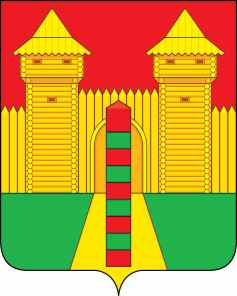 АДМИНИСТРАЦИЯ  МУНИЦИПАЛЬНОГО  ОБРАЗОВАНИЯ«ШУМЯЧСКИЙ  РАЙОН» СМОЛЕНСКОЙ  ОБЛАСТИР А С П О Р Я Ж Е Н И Еот  22.09.2023г.  № 250-р         п. ШумячиВ соответствии с Положением о Благодарственном письме Администрации  муниципального образования «Шумячский район» Смоленской области, утвержденным постановлением Администрации муниципального образования «Шумячский район» Смоленской области от 06.07.2010 г. № 102 (в редакции постановления Администрации муниципального образования «Шумячский район» Смоленской области от 30.12.2010 г. № 363, от 08.09.2022 г. № 408), на основании ходатайства директора Муниципального бюджетного общеобразовательного учреждения  «Шумячская средняя школа имени В.Ф. Алешина» И.Н. КухаренковойНаградить Благодарственным письмом Администрации муниципального образования «Шумячский район» Смоленской области Шорохову Людмилу Львовну, учителя русского языка и литературы, за многолетний  добросовестный труд, высокий профессионализм в исполнении служебных обязанностей и в связи с юбилейной датой со дня рождения.И.п. Главы муниципального образования«Шумячский район»  Смоленской области                                             Г.А. Варсанова                                                                             О награждении Благодарственным письмом Администрации муниципального образования «Шумячский район» Смоленской области  Л.Л. Шороховой